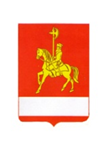 АДМИНИСТРАЦИЯ КАРАТУЗСКОГО РАЙОНАПОСТАНОВЛЕНИЕ10.03.2022                                    с. Каратузское		                                № 194-пОб утверждении порядка формирования, утверждения и исключения из сводного списка получателей социальных выплат на строительство (приобретение) жилья гражданам, проживающим в Каратузском районеВ соответствии со статьёй 179 Бюджетного кодекса Российской Федерации,  подпрограммой «Комплексное развитие сельских территорий» муниципальной программы «Развитие сельского хозяйства в Каратузском районе», утвержденной постановлением администрации Каратузского района от 31.10.2013 № 1126-п «Об утверждении муниципальной программы «Развитие сельского хозяйства в Каратузском районе», руководствуясь ст. 26-28 Устава муниципального образования «Каратузский район», ПОСТАНОВЛЯЮ:1. Утвердить «Порядок формирования, утверждения и исключения из сводного списка получателей социальных выплат на строительство (приобретение) жилья гражданам, проживающим в Каратузском районе» согласно приложению к настоящему постановлению.2. Постановление администрации Каратузского района от 19.11.2021 № 954-п  «Об утверждении порядка формирования, утверждения и исключения из сводного списка получателей социальных выплат на строительство (приобретение) жилья гражданам, проживающим в Каратузском районе» считать утратившим силу.3. Контроль за исполнением настоящего постановления возложить на начальника отдела сельского хозяйства администрации Каратузского района В.В. Дмитриева. 4. Постановление вступает в силу в день, следующий за днём его официального опубликования в периодическом печатном издании Вести муниципального образования «Каратузский район».Глава района                                                                                          К.А. ТюнинПорядок формирования, утверждения и исключения из сводного списка получателей социальных выплат на строительство (приобретение) жилья гражданам, проживающим в Каратузском районе1. Порядок формирования, утверждения и исключения из сводного списка получателей социальных выплат на строительство (приобретение) жилья гражданам, проживающим в Каратузском районе (далее - Порядок, Сводный список на текущий год, социальная выплата), определяет процедуру формирования, утверждения и исключения из сводного списка получателей социальных выплат на строительство (приобретение) жилья граждан, постоянно проживающих и осуществляющих трудовую деятельность по основному месту работы в сельской местности, являющихся участниками  подпрограммы «Комплексное развитие сельских территорий» муниципальной программы «Развитие сельского хозяйства в Каратузском районе»  утвержденной постановлением администрации района  от 31.10.2013 № 1126-п «Об утверждении муниципальной программы «Развитие сельского хозяйства в Каратузском районе»» (далее подпрограмма), в том числе перечень, формы и сроки представления документов, необходимых для формирования Сводного списка получателей социальных выплат.2. Используемые в настоящем Порядке понятия применяются в значениях, определенных Государственной программой Российской Федерации "Комплексное развитие сельских территорий", утвержденной Постановлением Правительства РФ от 31.05.2019 № 696 (далее - Постановление № 696, Государственная программа).Понятие гражданин - гражданин (ка) Российской Федерации, постоянно проживающий (ая) в сельской местности (регистрация по месту жительства), работающий (ая) по трудовому договору или осуществляющий (ая) индивидуальную предпринимательскую деятельность (основное место работы) в сельской местности (непрерывно в течение не менее одного года на дату включения в сводные списки участников мероприятий - получателей социальных выплат и получателей жилья по договорам найма жилых помещений), имеющий (ая) в наличии собственные и (или) заемные средства на строительство (приобретение) жилья в сельской местности не менее 9 процентов расчетной стоимости строительства (приобретения) жилья, признанный (ая) нуждающимся (ейся) (и члены его (ее) семьи) в улучшении жилищных условий (далее - гражданин). К членам семьи гражданина - участника подпрограммы, применительно к настоящей подпрограмме, относятся постоянно проживающие (регистрация по месту жительства) совместно с ним его (ее) супруга (супруг), а также дети и родители. Другие родственники и нетрудоспособные иждивенцы признаются членами семьи гражданина, если они вселены им в жилое помещение по месту его жительства в качестве членов его семьи и ведут с ним общее хозяйство. В исключительных случаях иные лица могут быть признаны членами семьи этого гражданина в судебном порядке.3. Гражданин в срок до 1 сентября года, предшествующего году реализации подпрограммы, подает на бумажном носителе лично или посредством почтовой связи либо в электронной форме с использованием усиленной квалифицированной электронной подписи в соответствии с требованиями Федерального закона от 06.04.2011 № 63-ФЗ "Об электронной подписи" или простой электронной подписи, если идентификация и аутентификация заявителя осуществляется с использованием единой системы идентификации и аутентификации при условии, что при выдаче ключа простой электронной подписи личность заявителя установлена при личном приеме в соответствии с Постановлением Правительства Российской Федерации от 25.01.2013 № 33 "Об использовании простой электронной подписи при оказании государственных и муниципальных услуг", в администрацию Каратузского района (далее - администрация), заявление по форме согласно приложению № 1 к Порядку с приложением следующих документов:а) копий документов, удостоверяющих личность заявителя и членов его семьи (при наличии членов семьи);б) копии свидетельства о регистрации брака для лиц, состоящих в браке (представляется по собственной инициативе заявителя);в) копии свидетельства о рождении ребенка (детей) или копии акта органа опеки и попечительства об установлении опеки (попечительства) над ребенком, передачи ребенка на воспитание в приемную семью (при наличии детей) (представляется по собственной инициативе заявителя);в.1) копии свидетельства об усыновлении ребенка (детей), выданной органом записи актов гражданского состояния или консульским учреждением Российской Федерации (при наличии детей);г) копии трудовой книжки (копии трудового договора) или информации о трудовой деятельности в соответствии со сведениями о трудовой деятельности, предусмотренными статьей 66.1 Трудового кодекса Российской Федерации, в распечатанном виде либо в электронной форме с цифровой подписью (для лиц, работающих по трудовым договорам);д) выписки из единого государственного реестра индивидуальных предпринимателей (для лиц, осуществляющих предпринимательскую деятельность без образования юридического лица) (представляется по собственной инициативе заявителя);е) выписки из решения органа местного самоуправления о признании гражданина и членов его семьи нуждающимися в улучшении жилищных условий (с указанием основания и даты такого признания), выданной органом местного самоуправления по месту постоянного жительства гражданина, осуществляющим принятие граждан на учет в качестве нуждающихся в жилых помещениях по основаниям, установленным статьей 51 Жилищного кодекса Российской Федерации (представляется по собственной инициативе заявителя);ж) копий документов, указанных в пункте 4.1 Постановления администрации Каратузского района «Об утверждении порядка выдачи, ведения учета, замены и сдачи свидетельства о предоставлении социальной выплаты на строительство (приобретение) жилья в сельской местности гражданам, проживающим в сельской местности, молодым семьям и молодым специалистам, проживающим и работающим на селе либо изъявившим желание переехать на постоянное место жительства в сельскую местность и работать там, перечень, форм и сроков представления документов, необходимых для выдачи, замены и сдачи свидетельств» далее «Порядока выдачи»;  подтверждающих наличие у заявителя собственных и (или) заемных средств в размере не менее 9 процентов расчетной стоимости строительства (приобретения) жилья, определяемой в соответствии с пунктом 4.1«Порядока выдачи» (в соответствии с приложения 3 п.4 пп. б) постановления правительства Красноярского края от 30 сентября 2013 г. N 506-п «ОБ УТВЕРЖДЕНИИ ГОСУДАРСТВЕННОЙ ПРОГРАММЫ КРАСНОЯРСКОГО КРАЯ "РАЗВИТИЕ СЕЛЬСКОГО ХОЗЯЙСТВА И РЕГУЛИРОВАНИЕ РЫНКОВ СЕЛЬСКОХОЗЯЙСТВЕННОЙ ПРОДУКЦИИ, СЫРЬЯ И ПРОДОВОЛЬСТВИЯ" подпрограммы "КОМПЛЕКСНОЕ РАЗВИТИЕ СЕЛЬСКИХ ТЕРРИТОРИЙ" в соответствии с выпиской из муниципального правового акта представительного органа о местном бюджете муниципального района о наличии бюджетных ассигнований на исполнение в текущем году расходных обязательств по реализации мероприятий муниципальной программы в размере не менее 1 процента от расчетной стоимости строительства жилья);з) копии документа о государственной регистрации права собственности или договора аренды на земельный участок, предоставленный для строительства (при их наличии) (для лиц, изъявивших желание улучшить жилищные условия путем строительства) (представляется по собственной инициативе заявителя);и) копии договора найма, или аренды, или безвозмездного пользования жилым помещением либо иного документа, подтверждающего проживание заявителя и членов его семьи на сельской территории (для граждан, изъявивших желание постоянно проживать на сельских территориях);к) копии свидетельства о регистрации по месту пребывания заявителя и членов его семьи (для граждан, изъявивших желание постоянно проживать на сельских территориях) (представляется по собственной инициативе заявителя);л) выписки из единого государственного реестра недвижимости об отсутствии (наличии) жилых помещений на праве собственности у заявителя и членов его семьи на сельской территории, в которой заявитель работает или осуществляет индивидуальную предпринимательскую деятельность в агропромышленном комплексе, социальной сфере или в организациях, осуществляющих ветеринарную деятельность в отношении сельскохозяйственных животных (для граждан, изъявивших желание постоянно проживать на сельских территориях) (представляется по собственной инициативе заявителя).Копии документов, представленные заявителем, должны быть заверены организацией или органом, их выдавшим. Незаверенные копии документов представляются одновременно с их оригиналами для удостоверения идентичности документов (о чем делается отметка лицом, осуществляющим прием документов). Оригиналы документов после удостоверения их идентичности возвращаются заявителю.В случае невозможности представить документ, указанный в подпункте "ж" настоящего пункта, заявитель представляет письменное обязательство о готовности в течение 10 рабочих дней с момента получения письменного уведомления о включении его в Сводный список на текущий год представить такой документ.В случае отсутствия документа, указанного в подпункте "з" настоящего пункта, заявитель представляет письменное обязательство о готовности в течение 6 месяцев с момента получения письменного уведомления о включении его в Сводный список на текущий год оформить такой документ.В случае если заявитель не представил по собственной инициативе документы, указанные в подпунктах "б", "в", "д", "е", "з", "к", "л" настоящего пункта, администрация запрашивает их в порядке межведомственного информационного взаимодействия в соответствии с Федеральным законом от 27.07.2010 № 210-ФЗ "Об организации предоставления государственных и муниципальных услуг" (далее - Федеральный закон № 210-ФЗ).Документы, полученные в порядке межведомственного информационного взаимодействия в соответствии с Федеральным законом № 210-ФЗ, приобщаются к документам, указанным в настоящем пункте.4. Должностное лицо администрации в присутствии заявителя регистрирует заявление в книге регистрации и учета граждан, изъявивших желание участвовать в подпрограмме (далее - книга регистрации), по форме согласно приложению № 2 к Порядку и выдает заявителю расписку о принятии документов к рассмотрению с указанием даты и номера регистрации заявления.В случае поступления заявления посредством почтовой связи заявление регистрируется в день его поступления в книге регистрации с указанием даты поступления заявления и времени начала рабочего дня органа местного самоуправления. Должностное лицо администрации в течение 3 рабочих дней со дня поступления заявления направляет заявителю расписку о принятии документов к рассмотрению с указанием даты и номера регистрации заявления.В случае поступления заявления в электронной форме заявление регистрируется в течение 1 рабочего дня со дня его поступления в книге регистрации с указанием даты и времени его поступления. Должностное лицо администрации в течение 1 рабочего дня со дня поступления заявления направляет заявителю в электронной форме расписку о принятии документов к рассмотрению с указанием номера регистрации заявления.Должностное лицо администрации, принявшее заявление, делает в нем отметку с указанием даты и времени поступления заявления, своей должности, фамилии, инициалов и подписи.В случае представления заявления и документов в электронной форме орган местного самоуправления проверяет действительность усиленной квалифицированной электронной подписи заявителя, с использованием которой подписаны электронные документы, в течение 2 рабочих дней со дня поступления заявления и документов. В случае выявления несоблюдения установленных условий признания ее действительности администрация в течение 3 дней со дня завершения проведения указанной проверки принимает решение об отказе в приеме к рассмотрению представленных заявления и документов и направляет заявителю уведомление об этом в электронной форме. В уведомлении указываются пункты статьи 11 Федерального закона от 06.04.2011 № 63-ФЗ "Об электронной подписи", которые послужили основанием для принятия решения об отказе в приеме к рассмотрению представленных заявления и документов.5. Администрация в течение 20 рабочих дней с даты представления заявителем документов, указанных в пункте 3. Порядка, за исключением документов, полученных в порядке межведомственного информационного взаимодействия в соответствии с Федеральным законом № 210-ФЗ, проверяют правильность оформления данных документов и достоверность содержащихся в них сведений.При выявлении недостоверных сведений, содержащихся в указанных документах, администрация возвращает их заявителю с указанием причин возврата.В случае изменения у заявителя данных, указанных в заявлении и документах, представленных для участия в мероприятии подпрограммы, он подает в администрацию Каратузского района новое заявление по форме согласно приложению № 1 к Порядку на условиях, предусмотренных в пункте 3. Порядка, с приложением документов, подтверждающих произошедшее изменение. При этом за ним сохраняется дата и время подачи первоначального заявления.В случае изменения способа улучшения жилищных условий заявитель подает новое заявление по форме согласно приложению № 1 к Порядку на условиях, предусмотренных в пункте 3. Порядка, при этом дата и время будут соответствовать дате и времени подачи последнего заявления.6. На основании принятых заявлений и приложенных к ним документов администрация Каратузского района формирует сводный список граждан, изъявивших желание участвовать в мероприятии            по предоставлению социальных выплат на строительство            (приобретение) жилья гражданам, проживающим  в районе (приложение № 3 к Порядку) до 30 октября года, предшествующего году реализации мероприятия.7. Сводный список получателей социальной выплаты на строительство (приобретение) жилья гражданам, проживающим в Каратузском районе на текущий год формируется и утверждается постановлением администрации Каратузского района ежегодно с учетом объема средств, предусмотренных на мероприятие  согласно следующей очередности:1-я очередь - граждане, работающие по трудовым договорам или осуществляющие индивидуальную предпринимательскую деятельность в сфере агропромышленного комплекса на сельских территориях, а также работающие в организациях независимо от их организационно-правовой формы, осуществляющих ветеринарную деятельность для сельскохозяйственных животных, изъявившие желание улучшить жилищные условия путем строительства жилого дома или участия в долевом строительстве жилых домов (квартир);2-я очередь - граждане, работающие по трудовым договорам или осуществляющие индивидуальную предпринимательскую деятельность в социальной сфере на сельских территориях, изъявившие желание улучшить жилищные условия путем строительства жилого дома или участия в долевом строительстве жилых домов (квартир);3-я очередь - граждане, работающие по трудовым договорам или осуществляющие индивидуальную предпринимательскую деятельность в сфере агропромышленного комплекса на сельских территориях, а также работающие в организациях независимо от их организационно-правовой формы, осуществляющих ветеринарную деятельность для сельскохозяйственных животных, изъявившие желание улучшить жилищные условия путем приобретения жилых помещений;4-я очередь - граждане, работающие по трудовым договорам или осуществляющие индивидуальную предпринимательскую деятельность в социальной сфере на сельских территориях, изъявившие желание улучшить жилищные условия путем приобретения жилых помещений.В каждой из указанных в настоящем пункте групп заявителей очередность определяется в хронологической последовательности по дате подачи заявления, указанного в пункте 3 Порядка, с учетом первоочередного предоставления социальных выплат:а) гражданам, имеющим 3 и более детей;б) гражданам, ранее включенным в списки граждан, изъявивших желание улучшить жилищные условия с использованием социальных выплат в рамках муниципальной программы "Развитие сельского хозяйства в Каратузском районе" утвержденной постановлением администрации Каратузского района от 31.10.2013 №1126-п, и не реализовавшим свое право на получение социальной выплаты;в) гражданам, начавшим строительство жилых домов (квартир), в том числе путем участия в долевом строительстве, за счет собственных (заемных) средств в размере, определяемом в соответствии с пунктом 4.2 Порядка выдачи свидетельств.При совпадении у заявителей даты и времени подачи заявления и при прочих равных условиях преимущественное право на включение в Сводный список на текущий год имеют заявители, имеющие меньшую обеспеченность общей площадью жилого помещения на 1 человека.В случае изменения у заявителя данных, указанных в заявлении и документах, представленных для участия в мероприятии Подпрограммы, он подает в орган местного самоуправления новое заявление по форме согласно приложению № 1 к Порядку на условиях, предусмотренных в пункте 3 Порядка, с приложением документов, подтверждающих произошедшее изменение. При этом за ним сохраняется очередность в соответствии с датой и временем подачи первоначального заявления.В случае изменения способа улучшения жилищных условий заявитель подает новое заявление по форме согласно приложению № 1 к Порядку на условиях, предусмотренных в пункте 3 Порядка, при этом дата и время будут соответствовать дате и времени подачи последнего заявления.Сводный список на текущий год утверждается распоряжением администрации.8. В случае недостатка в текущем году бюджетных средств для предоставления социальных выплат в полном объеме, гражданину с его согласия (письменного) социальные выплаты предоставляются частично. При формировании списка получателей социальных выплат на следующий год этот гражданин включается в список получателей социальных выплат под номером 1 с предоставлением ему оставшейся части социальной выплаты.После утверждения Сводного списка администрация Каратузского района в течении 5 рабочих дней письменно уведомляет участников подпрограммы являющихся получателями социальной выплаты в текущем году.Решение об отказе во включении в Сводный список на текущий год принимается администрацией в случае:несоответствия заявителя условиям, указанным в Положении о предоставлении социальных выплат на строительство (приобретение) жилья гражданам, проживающим на сельских территориях;непредставления документов, указанных в пункте 3 Порядка, в полном объеме (за исключением документов, представление которых не является обязательным);выявления недостоверной информации, содержащейся в документах, указанных в пункте 3 Порядка.Заявители, не включенные в Сводный список на текущий год по причине недостаточного объема бюджетных средств, предусмотренных на финансирование мероприятия в текущем году, включаются в сводный список на очередной год, и им в течение 5 рабочих дней со дня утверждения Сводного списка на текущий год направляется соответствующее письменное уведомление.Заявители, включенные в Сводный список на текущий год, становятся участниками подпрограммы.9. Участник подпрограммы исключается из Сводного списка на текущий год в следующих случаях:подачи участником подпрограммы личного заявления в администрацию об исключении его из Сводного списка на текущий год;выявления недостоверной информации, содержащейся в документах, указанных в пункте 3 Порядка;выявления администрацией фактов несоответствия или несоблюдения условий включения участника подпрограммы в Сводный список на текущий год, предусмотренных Положением о предоставлении социальных выплат на строительство (приобретение) жилья гражданам, проживающим на сельских территориях;невыполнения участником мероприятия условия о представлении в течение 10 рабочих дней со дня получения письменного уведомления о включении его в Сводный список на текущий год документа, подтверждающего наличие собственных и (или) заемных средств в размере 9 процентов расчетной стоимости строительства (приобретения) жилья;невыполнения участником подпрограммы условия о представлении в течение 6 месяцев с момента получения письменного уведомления о включении его в Сводный список на текущий год документа о государственной регистрации права собственности или договора аренды на земельный участок, предоставленный для строительства (для лиц, изъявивших желание улучшить жилищные условия путем строительства);невыполнения получателем социальной выплаты обязанности по представлению в администрацию в течение 10 рабочих дней со дня получения письменного уведомления о включении его в Сводный список заявления о выдаче свидетельства о предоставлении социальной выплаты в соответствии с пунктом 3 Порядка выдачи свидетельств;невыполнения получателем социальной выплаты условия о представлении в администрацию в течение 10 рабочих дней со дня получения письменного уведомления о включении его в Сводный список подписанного договора, содержащего существенные условия, в соответствии с пунктом 3 Порядка выдачи свидетельств;выявления администрацией факта несоблюдения получателем социальной выплаты условия о представлении в банк Свидетельства для заключения договора банковского счета и открытия счета в течение 10 рабочих дней с момента выдачи Свидетельства.Администрация в течение 30 рабочих дней со дня выявления обстоятельства, являющегося основанием для исключения участника подпрограммы из Сводного списка на текущий год, принимает решение в форме распоряжения об исключении участника подпрограммы из Сводного списка на текущий год.10. Администрация в течение 5 рабочих дней после издания распоряжения  об исключении участника подпрограммы из Сводного списка на текущий год направляет ему уведомление об исключении его из Сводного списка на текущий год с указанием причин исключения.11. При распределении остатка неиспользованных бюджетных средств, предусмотренных в текущем финансовом году, в том числе при увеличении объема субсидии из краевого бюджета районному бюджету в текущем финансовом году, в Сводный список на текущий год дополнительно включаются заявители, включенные в сводный список на очередной год, с учетом очередности, установленной в пункте 7 Порядка.12. Администрация в течение 5 рабочих дней после распределения остатка неиспользованных бюджетных средств, предусмотренных на очередной финансовый год, в том числе при увеличении объема субсидии, предусмотренного из краевого бюджета районному бюджету на соответствующий финансовый год на подпрограмму, издает приказ о внесении соответствующих изменений в Сводный список и в течение 5 рабочих дней со дня издания распоряжения направляет письменные уведомление заявителям о включении их в Сводный список на текущий год.Приложение № 1к Порядкуформирования, утверждения и исключенияиз сводного списка получателейсоциальных выплат на строительство(приобретение) жилья гражданам,проживающим в Каратузском районе                            _______________________________________________                            (наименование органа местного самоуправления)                            от гражданина (ки) ____________________________                                                         (ФИО)                            проживающего (ей) по адресу:                            _______________________________________________                                 Заявление    Прошу включить меня, _________________________________________________,                                                (ФИО)паспорт _______________________, выданный ________________________________,            (серия, номер)                        (кем и когда)в  состав  участников  подпрограммы  по  предоставлению социальных выплат на строительство  (приобретение)  жилья  гражданам,   проживающим  на сельских территориях, в соответствии с  подпрограммой  "Комплексное развитие сельских территорий"   муниципальной программы «Развитие сельского хозяйства в Каратузском районе» утвержденной постановлением администрации Каратузского района от 31.10.2013 № 1126-п    Жилищные условия планирую улучшить путем___________________________________________________________________________    (строительство жилого дома, приобретение жилого помещения, участие      в долевом строительстве жилых домов (квартир) - нужное указать)в _________________________________________________________________________      (наименование муниципального образования (с указанием поселения         муниципального района, городского поселения, муниципального          округа или городского округа), в котором гражданин желает                   приобрести (построить) жилое помещение)    Состав  семьи  (информация  о  составе  семьи  не  подлежит  заполнению одиноко проживающими гражданами):жена (муж) _______________________________ _______________________________;                        (ФИО)                       (дата рождения)проживает по адресу: _____________________________________________________;дети:1) _______________________________________ _______________________________,                        (ФИО)                       (дата рождения)проживает по адресу: _____________________________________________________;2) _______________________________________ _______________________________,                        (ФИО)                       (дата рождения)проживает по адресу: ______________________________________________________    Кроме того, со мной постоянно проживают в качестве членов семьи:__________________________________________ _______________________________;           (ФИО, степень родства)                   (дата рождения)__________________________________________ ________________________________           (ФИО, степень родства)                   (дата рождения)    С  условиями  участия в подпрограмме по предоставлению социальных выплат на  строительство  (приобретение)  жилья гражданам, проживающим на сельских территориях, предусмотренным  подпрограммой  "Комплексное развитие сельских территорий"   муниципальной программы «Развитие сельского хозяйства в Каратузском районе» утвержденной постановлением администрации Каратузского района от 31.10.2013 № 1126-п, ознакомлен (а) и обязуюсь их выполнять.    На   передачу   и   обработку  персональных  данных  в  соответствии  с законодательством Российской Федерации согласен (а).    ________________________     _______________________     __________         (ФИО заявителя)           (подпись заявителя)         (дата)Совершеннолетние члены семьи:1) ____________________________________________ ___________ ______________;                  (ФИО)                          (подпись)      (дата)2) ____________________________________________ ___________ _______________                  (ФИО)                          (подпись)      (дата)    К заявлению прилагаются следующие документы:1) _______________________________________________________________________;                 (наименование документа и его реквизиты)2) ________________________________________________________________________                 (наименование документа и его реквизиты)Приложение № 2к Порядкуформирования, утверждения и исключенияиз сводного списка получателейсоциальных выплат на строительство(приобретение) жилья гражданам,проживающим в Каратузском районеКнига регистрации и учета граждан, изъявивших желаниеучаствовать в мероприятиях по предоставлению социальныхвыплат на строительство (приобретение) жилья гражданам,проживающим в Каратузском районена 20__ год(наименование муниципального образования)Приложение № 3к Порядкуформирования, утверждения и исключенияиз сводного списка получателейсоциальных выплат на строительство(приобретение) жилья гражданам,проживающим в Каратузском районеСписокграждан, изъявивших желание участвовать в подпрограмепо предоставлению социальных выплат на строительство(приобретение) жилья гражданам, проживающимв сельской местности, состоящих на учетев _____________________________________________ на 20__ год(наименование муниципального образования)Глава муниципального образования   __________    _______________________                                    (подпись)             (ФИО)М.П.Приложение к постановлению администрации Каратузского районаот 10.03.2022 № 194-п№п/пФИО гражданина, изъявившего желание участвовать в мероприятииАдрес места жительства (регистрации)Дата, время подачи заявления в орган местного самоуправления о желании участвовать в мероприятииДата признания заявителя получателем государственной поддержкиСпособ улучшения жилищных условийДата и основание снятия с учетаДата и основание снятия с учетаПодпись должностного лица, принявшего заявление о желании участвовать в мероприятииПодпись заявителя, за исключением направления заявления посредством почтовой связи1234567889№ п/пФамилия, имя, отчествоПаспорт гражданина и его реквизитыЧисло, месяц, год рожденияМесто работы, должностьСфера занятости (АПК, социальная сфера, иное)Количественный состав семьи, человекКоличественный состав семьи, человекОбеспеченность общей жилой площадью на одного члена семьи, кв. мНаименование населенного пункта, выбранного для строительства (приобретения) жильяСпособ улучшения жилищных условий (строительство жилого дома, приобретение жилого помещения, участие в долевом строительстве жилых домов (квартир) - нужное указать)Дата, время подачи заявления в орган местного самоуправления о желании участвовать в подпрограмме№ п/пФамилия, имя, отчествоПаспорт гражданина и его реквизитыЧисло, месяц, год рожденияМесто работы, должностьСфера занятости (АПК, социальная сфера, иное)общее количествов том числе детейОбеспеченность общей жилой площадью на одного члена семьи, кв. мНаименование населенного пункта, выбранного для строительства (приобретения) жильяСпособ улучшения жилищных условий (строительство жилого дома, приобретение жилого помещения, участие в долевом строительстве жилых домов (квартир) - нужное указать)Дата, время подачи заявления в орган местного самоуправления о желании участвовать в подпрограмме12345678910111212Всего участниковВсего участников